SNIPE CLASS INTERNATIONAL RACING ASSOCIATION USA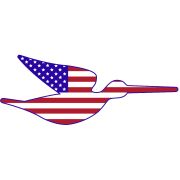 STANDARDIZED EVENT BID FORMThis form must be completed and returned to the SCIRA USA Office.  Bids will be voted on at the next quarterly SCIRA USA Board Meeting.EVENT INFORMATIONName of Event:		Proposed Dates: 	(Note: Finalized dates and schedule must be sent to SCIRA USA office as soon as possible and by December 31st for all Championships.)Host District:		Organizing Fleet:		Sponsoring Club:	Fleet Captain:		Phone:		Email:	Address:		City:		State:		Zip:	Regatta Chair:		Phone:		Email:	Address:		City:		State:		Zip:	Club Contact:		Phone:		Email:	Address:		City:		State:		Zip:	Using a separate sheet, give a brief summary of prior experience of the Club and the Fleet at hosting major events.REGATTA FEES AND SOCIALThe anticipated entry/social fee is: 		Per Person / Boat (circle one)Please provide a brief summary of what is included with the fee (meals, shirts, outings, etc):	Per the SCIRA USA National Championship Regatta Deed of Gift SCIRA USA shall receive a payment from the event of $40 per boat registered for the Crosby Series. This payment shall be the responsibility of the District set forth in Paragraph 3.For all SCIRA USA Championship events the registration fee and social fees for the event shall be subject to the review and approval by a majority of the SCIRA USA Board.Please attach a schedule and expected fees for individual events.HOUSINGIndicate how many of the following will be provided free of charge for competitors: Home Stays:		Hotel/Motel Stays:	How far from the club site are hotels and motels, and what are the approximate costs? Provide other information about what housing will be available. (Attach separate sheet if necessary):	For SCIRA USA Championship Regattas hosts are responsible for housing the SCIRA Representative, the Executive Administrator, the Jury, the PRO (if brought in) and up to 2 others.TRANSPORTATIONThe closest airport is:  	The closest train station is:  	Rental cars are available at:  	Transportation will be provided for competitors:   YES   /    NO.Transportation will be provided for SCIRA USA officials:   YES   /    NO.BOAT, CHARTER and INSURANCE INFORMATIONHow many entries are expected for this event?		Will boats be available for charter?	How many boats are available for charter? 		Is insurance available for chartered boats?	Will regatta organizers make the arrangements for people who wish to charter? 	What special restrictions, if any, will be placed on the charter boats?	Describe the condition of charter boats: Condition A, as defined below: 		Condition B, as described below: 		Condition C, as described below:	Condition A:	Less than five years old, minimum weight, fiberglass construction, new design tapered mast, magic box (or better) jib halyard adjustment, adjustable jib leads, ratchet block main sheet system, split traveler, pole launcher system. Boat is in excellent race condition with all lines, blocks, halyards and other systems likely to withstand sustained 25 knot conditions.Condition B:	Less than 10 years old, minimum weight, fiberglass construction, new design tapered mast, magic box (or better) jib halyard adjustment, adjustable jib leads, ratchet block main sheet system, split traveler. Pole launcher system optional. Hull is in excellent condition. Rigging is in good race condition with all lines, locks, halyards and other systems likely to withstand sustained 25 knot conditions.Condition C:	More than 10 years old, fiberglass construction, new design tapered mast, magic box (or better) jib halyard adjustment, adjustable jib leads. Hull is in good condition. Rigging is in good race condition with all lines, blocks, halyards and other systems likely to withstand expected wind conditions for the event.ONSHORE FACILITIESHow many hoists and/or boat ramps are available for launching? 	Are boat dollies available, or should competitors bring their own? 	Is there adequate dock space for the expected number of boats? 	Are club grounds safe from theft? Is there 24-hour security?	Is food available at the club? Is there a bar? Is there a swimming pool? Are there adequate shower facilities? List any other important information or attractions about the host club. 	Are boat, trailer and sail repair facilities available nearby? Are there hardware and rigging stores nearby? 	Is there adequate parking on club grounds for the expected number of competitors and officials? 	ENVIRONMENTAL PROTECTIONPlease tell us what actions the sponsoring fleet (and/or yacht club) plans to undertake to make the regatta “green”. Please review the Clean Regattas page on the SailorsfortheSea.org website and use these as a basis for your Green Regatta Plan. (http://sailorsforthesea.org/programs/clean-regattas).	RACE MANAGEMENTWill an International Jury be required for this event?   YES   /    NO.If yes, can SCIRA USA have final approval of the members of the International Jury?   YES   /    NO.The main Race Committee boat will be                      feet (meters) in length.Will there be adequate boats for mark setting and rescue duties?   YES   /    NO.Will there be adequate boats for Press?   YES   /    NO.Will there be adequate boats for Spectators?   YES   /    NO.Will there be adequate boats for the (International) Jury?   YES   /    NO.We will require                     copies of the SCIRA Rulebook.WEATHER AND WATER CONDITIONSThe average water temperature during the month that we will host this event is:  	The average air temperature during the month that we will host this event is:  	Describe the expected wind conditions.  	Are there any unusual weather conditions that could arise during the event, i.e. Hurricanes, Typhoons, etc?   	If so describe on a separate sheet.	What are the expected tidal current conditions expected during the event?  	We the undersigned have read, understand, and will comply with the:1. SCIRA Event Sponsorship Policy.2. The SCIRA Rules for Conducting National and International Regattas.3. The Deed(s) of Gift for this event.4. The SCIRA Measurement Rules that will apply for this event.You must enclose full names, addresses, telephone/fax/email information for these signing officersSigned: 		Regatta ChairmanName:		Phone:		Email:	Address:		City:		State:		Zip:	Signed: 		President of Host ClubName:		Phone:		Email:	Address:		City:		State:		Zip:	Signed: 		District GovernorName:		Phone:		Email:	Address:		City:		State:		Zip:	Signed: 		Fleet CaptainName:		Phone:		Email:	Address:		City:		State:		Zip:	DATE SUBMITTED TO SCIRA USA OFFICE:___________________________________________.DATE RECEIVED IN SCIRA USA OFFICE:_____________________________________________.Please include other pertinent information about your area, including photos, weather statistics, tourist or information pamphlets to help make your regatta a success.PLEASE RETURN THE COMPLETED FORM AND ALL INFORMATION TO:SNIPE CLASS INTERNATIONAL RACING ASSOCIATION, USA2812 Canon St.San Diego, California 92106 USAp) 619-224-6998 *  f) 619-222-0528 *  e)  jerelyn@odmsail.com